Bac 2023 Réunion Jour 1 	Sciences physique pour les sciences de l’ingénieur.e.
EXERCICE A - Évolution de la température d’un vaccin (10 points) Durée : 30 min https://labolycee.orgUn vaccin se présente en suspension injectable prête à l'emploi conditionnée en flacon multidoses (le volume d’une dose est 0,5 mL).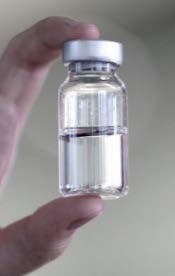 Il peut se conserver 6 mois au réfrigérateur, à l'abri de la lumière.Une fois sorti du réfrigérateur, sa durée de conservation prévue par l'AMM (Autorisation de Mise sur le Marché) est de 6 heures, à une température ne dépassant pas 30 °C.Pour éviter la sensation désagréable liée « au froid » au moment de l’injection, il est conseillé d’attendre un certain temps après la sortie du réfrigérateur, pour que la température du vaccin atteigne une valeur voisine de 20 °C.L’objectif de cet exercice est de prévoir le temps nécessaire pour que le vaccin atteigne une température de 20 °C après sa sortie du réfrigérateur.La température intérieure du réfrigérateur est considérée égale à Ti = 4 °C et la température ambiante dans la pièce est Te = 22 °C.Le système étudié est le liquide contenu dans le flacon. Le flacon lui-même ne sera pas pris en compte dans l’analyse des transferts thermiques.Données Tout transfert thermique, autre que conducto-convectif entre le système et le milieu extérieur, est négligé.Loi phénoménologique de Newton : le flux thermique Φ(t) entre un système à la température uniforme T(t) et un milieu extérieur à la température Te fixe (thermostat) peut être modélisé par la loi de Newton : Φ(t) = h × S × (Te – T(t)) avec dans le cas de cet exercice :h le coefficient conducto-convectif : h = 18 Wm-2K-1 ;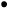 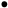 S surface d’échange entre le système et le milieu extérieur : S = 12,8 × 10–4 m². La capacité thermique massique du liquide du flacon : c = 4,2 × 103 J·kg-1·K-1. La masse du liquide présent dans le flacon : m = 5,0 g.Indiquer le sens du transfert d’énergie qui s’effectue entre le milieu extérieur et le système une fois sorti du réfrigérateur. Préciser l’unité du flux thermique Φ et commenter son signe.En appliquant le premier principe de la thermodynamique et en considérant que le système n’échange de l’énergie avec le milieu extérieur que par transfert thermique Q, donner l’expression de Q en fonction de la masse m du système, de sa capacité thermique 
massique c et de sa variation de température ΔT.Exprimer le transfert thermique Q issu de la convection entre le milieu extérieur et le système supposé incompressible, en fonction de Φ et de la courte durée Δt du transfert thermique. Déduire des deux questions précédentes sur le transfert thermique que l’équation différentielle vérifiée par la température est : On admet alors que le temps écoulé et la température du système sont liés par la relation : Ti étant la température initiale du système et Te celle, constante, du milieu extérieur. Calculer la durée pour que le système atteigne la température T = 20 °C. Vérifier si cette durée est cohérente avec la recommandation du laboratoire quant au délai d’utilisation du vaccin une fois sorti du réfrigérateur. 